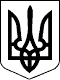 БЕРЕГІВСЬКА РАЙОННА ДЕРЖАВНА АДМІНІСТРАЦІЯЗАКАРПАТСЬКОЇ ОБЛАСТІР О З П О Р Я Д Ж Е Н Н Я09.12.2019                                            Берегове                                               №  417Про внесення змін до розпорядження голови райдержадміністрації 30.10.2017 №  420 „Про оптимізацію суб’єктів наданнясоціальних послуг”Відповідно до статей 6 і 39 Закону України “Про місцеві державні адміністрації”:1. Внести зміни до розпорядження голови райдержадміністрації 30.10.2017 №  420 „Про оптимізацію суб’єктів надання соціальних послуг”, виклавши структуру та граничну чисельність працівників Берегівського районного територіального центр соціального обслуговування (надання соціальних послуг) в новій редакції,  що додається. 2. Берегівському районному територіальному центру соціального обслуговування внести зміни до Положення про Берегівський районний територіальний центр соціального обслуговування (надання соціальних послуг) та подати на затвердження голові  райдержадміністрації до 27 грудня 2019 року.3. Контроль за виконанням цього розпорядження залишаю за собою.Голова державної адміністрації 	     І.ПЕТРУШКАЗАТВЕРДЖЕНО									Розпорядження голови									державної адміністрації                                                                                   ____________№______ Структурата граничну чисельність працівників  Берегівського районного територіального центр соціального обслуговування (надання соціальних послуг)  № з/пНайменування посадиКількість штатних одиницьАпарат центруАпарат центруАпарат центру1Директор12Заступник директора13Інспектор з кадрів14Головний бухгалтер15Провідний бухгалтер26Водій легкового автомобіля27Сторож38Прибиральник службових приміщень1,5Всього:12,5Відділення  соціальної допомоги вдомаВідділення  соціальної допомоги вдомаВідділення  соціальної допомоги вдома1Завідувач відділення12Фахівець із соціальної допомоги вдома13Соціальний  працівник І категорії14Соціальний робітник35Всього:38Відділення  соціального супроводу сім`ї, дітей та молодіВідділення  соціального супроводу сім`ї, дітей та молодіВідділення  соціального супроводу сім`ї, дітей та молоді1Завідувач відділення12Педагог соціальний - фахівець із соціальної роботи13Соціальний  фахівець із соціальної роботи34Психолог (практичний)27Стаціонарне відділення для постійного або тимчасового проживання с. ВариСтаціонарне відділення для постійного або тимчасового проживання с. ВариСтаціонарне відділення для постійного або тимчасового проживання с. Вари1Заступник директора-завідувач відділення12Лікар – геріатр0,53Завідувач господарством14Медична сестра15Молодша медична сестра46Кухар 27Машиніст із прання та ремонту білизни0,5Всього:10Всього:67,5